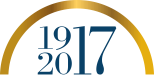 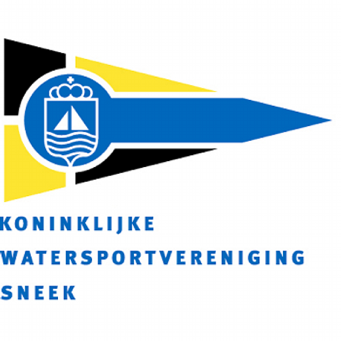 Mededeling no.2De aangekondigde meting van de spinakkers is verplaatst naar donderdag 14 september van 09.00 – 11.30 uur in ’t Foarunder. Namens het wedstrijdcomité,Paul de GrootWedstrijdleiderHet programma voor donderdag is:08.00 – 10.30 uur 	Kranen10.00 – 11.30 uur	Registratie in ’t Foarunder11.30 uur			Lunch in ’t Foarunder13.00 uur			Start race 1 (race 2 en 3 volgen z.s.m.)